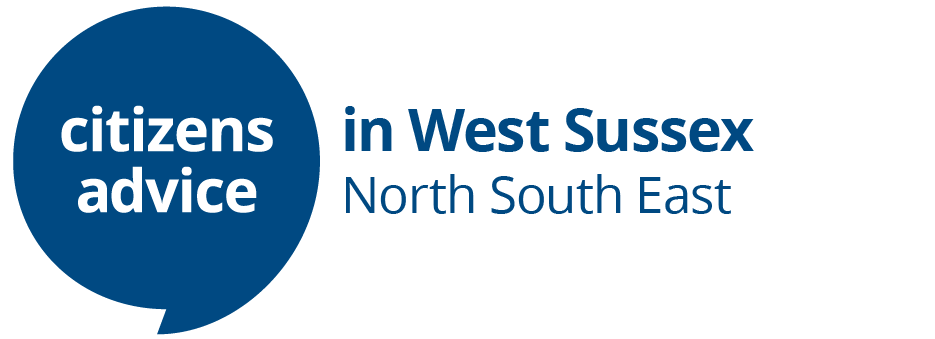 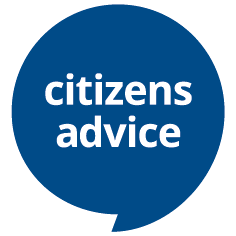 Service Delivery Manager(Digital Services)Job packThanks for your interest in working at Citizens Advice in West Sussex (North, South, East) (CAWS). This job pack should tell you everything you need to know to apply for this role and what it means to work at CAWS.  The recruitment for this role is subject to a presentation, skills testing and interview. Details of the requirements will be supplied to selected candidates.In this pack you’ll find:Our values3 things you should know about usInformation about the team, organisation and roleThe role profile and person specificationThe benefits of working at CAWSOur approach to equality and diversityGuidance on completing your application  How Citizens Advice works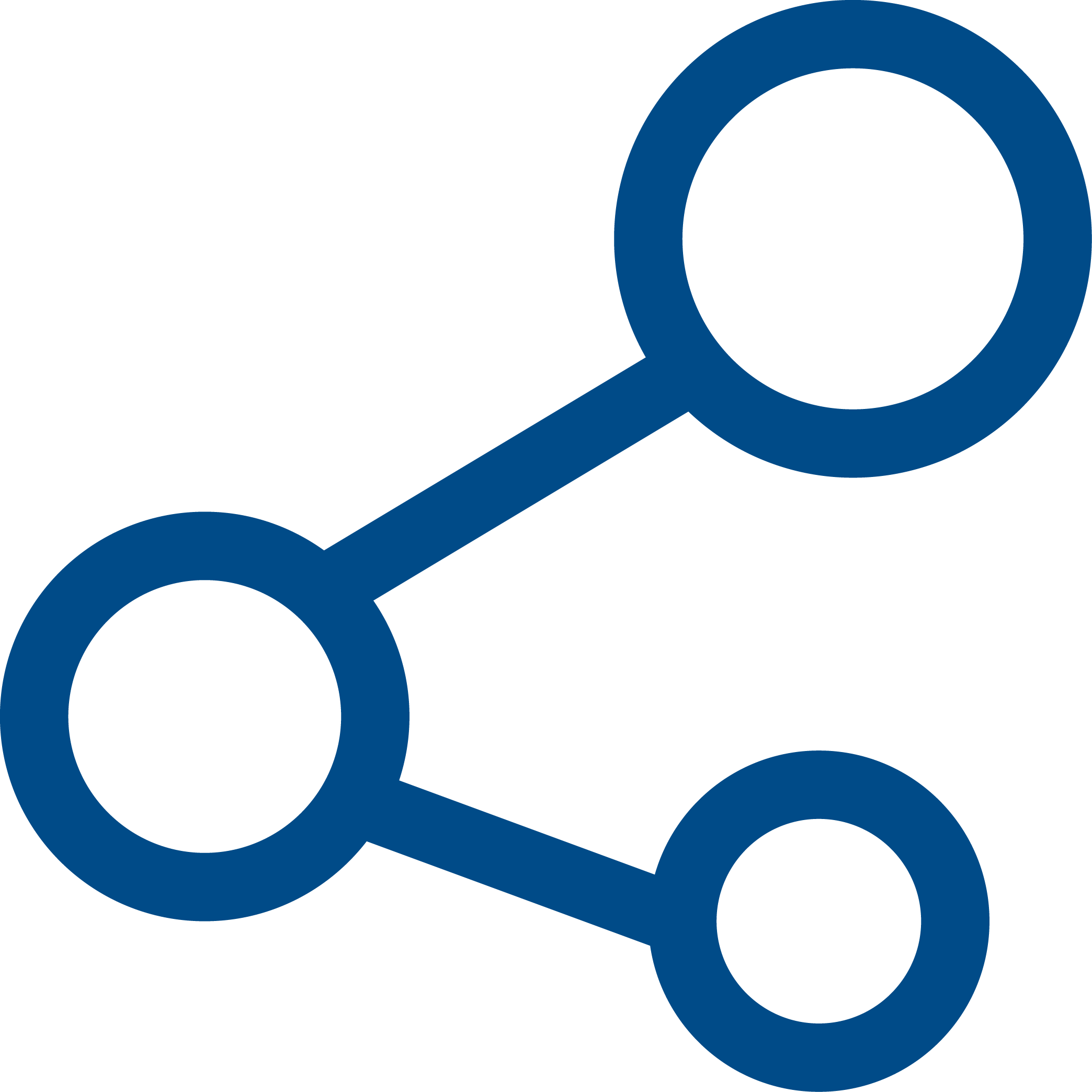  Find out moreHere are a couple of ways you can find out more about us        Citizens Advice - for everyone, for 80 yearsBeyond the job pack: A short video with staff and volunteers describing what they love about CAWS  The role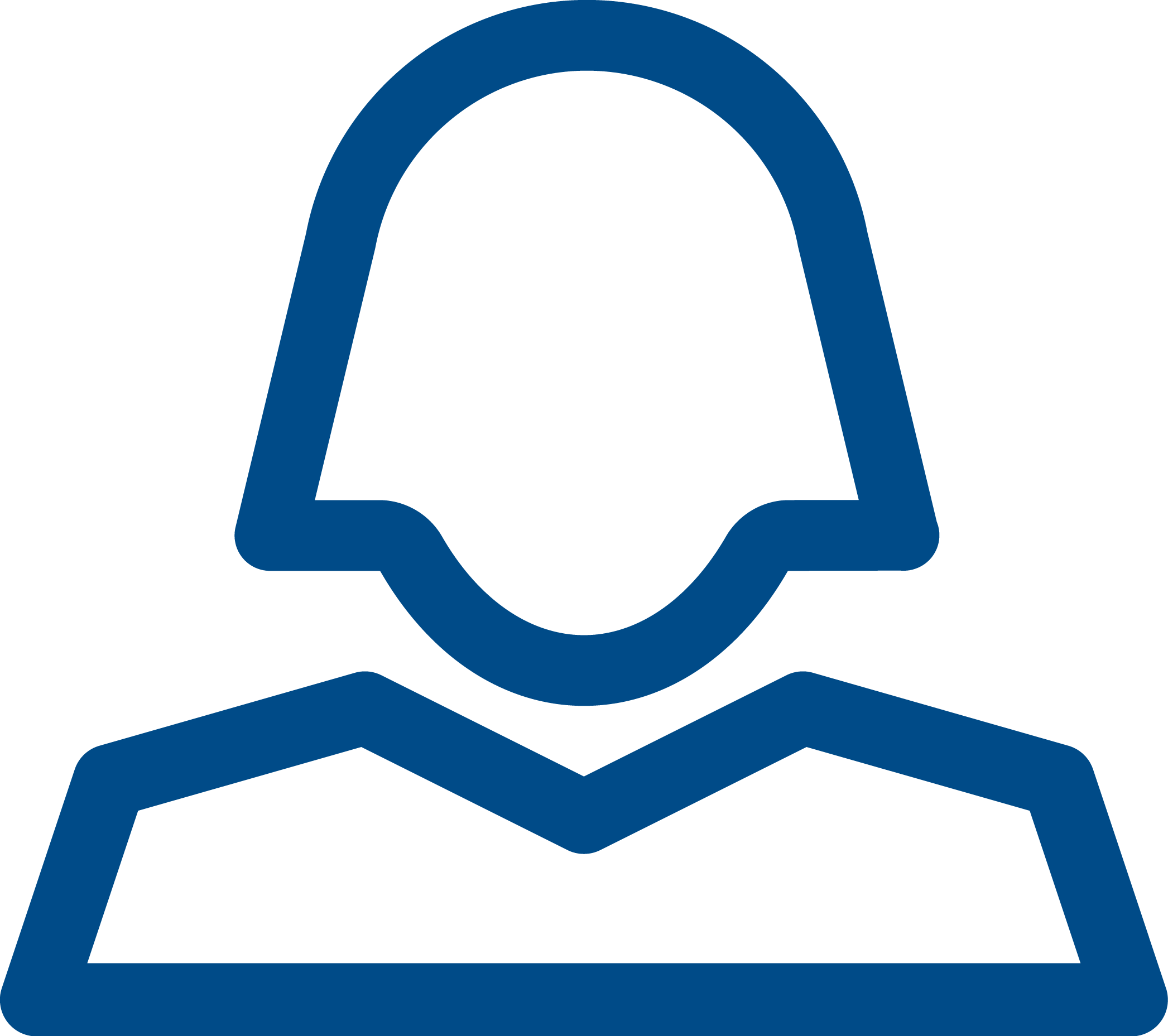 CAWS offers confidential advice online, over the phone, and in person, for free. Through our national network of charities, we give people the knowledge and the confidence they need to find their way forward – whoever they are, and whatever their problem. In 2018-19 we helped 34,320 people face to face, over the phone, by email and webchat, and people visited our online advice pages. We help with everything from money issues to problems at work, housing to consumer rights.We’re looking to recruit an exceptional Service Delivery Manager to join the team to provide management of different teams and ensure we are meeting our KPIs. It is an amazing opportunity to use your skills to support lovely teams providing important and valued advice on a range of areas.You’ll have experience of managing and motivating people in remote teams to perform their role, using a range of tools and leadership methods Just as importantly, you’ll have a passion to support those in need and a keen problem solver which will make a key impact on delivering our service. Our roles are open to discussion about flexible working, which may include arrangements such as part-time working, formalised flexitime, fixed (non-standard) working hours, working from home and job-sharing.  Flexible working - while our teams are office based, its fine to work from home regularly, and we welcome discussions about working part-time.We particularly welcome applications from disabled and Black, Asian and Minority Ethnic (BAME) candidates as BAME and disabled people are currently under-represented throughout Citizens Advice. We are a member of the race equality campaign at Business in the Community, the Prince’s responsible business network and are committed to improving employment opportunities for ethnic minorities across the UK. We also welcome applications from, LGB and Trans and non-binary candidates. We have made a positive commitment to employing disabled people and guarantee to interview all disabled candidates who meet the minimum essential criteria for the role as set out in role profiles.Please note, subject to the volume of applicants, applications may close early at the discretion of CAWS.  Role profile  Person specificationPerson Specification - Essential (E) or Desirable (D)Please use the S.T.A.R method when completing the application form referencing the person specification, you can find more information on S.T.A.R on Page. 18  Terms and conditions1.      SALARY: As advertisedAppointment for this role will be paid at the advertised salary.2.     	ANNUAL/TOTAL LEAVE We have a general annual leave package currently under review, there is also the opportunity to gain an additional day for long service. After 4 years of service an additional leave day will be added up to the maximum of 5 additional days.3.     	PENSION SCHEMECitizens Advice provides a pension scheme through Bluesky Section of Crystal. Further details of this scheme will be provided to the successful applicant at offer and contract stage.4.     	LEARNING AND DEVELOPMENT Citizens Advice in West Sussex has a co-ordinated staff training and development strategy. This will mean that training for your current job, and future career developments relevant to Citizens Advice in West Sussex will be provided and you will be encouraged to take an active role.5.     	DISCLOSURE AND BARRING SERVICE CHECKS (DBS) Some Citizens Advice positions may require the successful candidate to undergo a DBS check.6.     	EQUALITY AND DIVERSITY Citizens Advice in West Sussex recognises the positive value of diversity, promotes equality and challenges unfair discrimination. We recognise people with different backgrounds, skills, attitudes and experiences bring fresh ideas and perceptions, and we wish to encourage and harness these differences to make our services more relevant and approachable. Citizens Advice will not discriminate or tolerate discriminatory behaviour on the grounds of race, colour, sex, transgender, disability, nationality, national or ethnic origin, religion or belief, marital/partnership or family status, sexual orientation, age, social class, educational background, employment status, working pattern, trade union membership or any other irrelevant factor in any aspect of employment.Our values include a commitment to equality and fairness, and to valuing each other. All our employees are expected to have read and understood our Equality and Diversity Policy and to ensure they behave in accordance with its principles.   Breaches of the policy may lead to disciplinary action.7.	DIGNITY AT WORKCitizens Advice in West Sussex is committed to providing a culture in which all staff value each other and are able to work together to their full potential in an inclusive environment free from harassment, bullying and other unacceptable forms of behaviour.  Unacceptable behaviour in the workplace will be actively dealt with, all complaints will be taken seriously, confidentiality will be respected and victimisation of those that raise complaints will not be tolerated.	Our values include commitments to work together and value each other - all our employees are expected to have read and understood our Dignity at Work Policy and to ensure they behave in accordance with its principles.  All staff are responsible for helping to create and maintain a positive and inclusive working environment free from bullying and harassment.  All managers have a particular responsibility for ensuring a supportive and inclusive working environment in which dignity at work is actively promoted.8.	PROBATIONARY POLICYNew appointments are subject to a six months probationary period.  Performance is reviewed after three months and again after six months. At the end of the probationary period the outcome of the assessment may be confirmation of post; notice of dismissal; or at Citizens Advice’s discretion, an extension of the probationary period by a further three months. 9.   	POLITICAL IMPARTIALITY An important part of the principle of impartiality is that Citizens Advice in West Sussex staff are seen to be upholding the principle of party political impartiality. To avoid possible misunderstanding or possible conflicts of interest guidelines have been established on staff taking part in party political activities. If you currently hold, or are intending to stand for local or national party political office, we will expect you to tell us about this if shortlisted for interview.10.   	LOCATION            	As advertised	11.   	EMPLOYMENT STATUS   	 As advertised12.   	FLEXIBILITY Our roles are open to discussion about flexible working, which may include arrangements such as part-time working, formalised flexitime, fixed (non-standard) working hours, working from home and job-sharing.13.   	HOURS OF WORK                                    	 As advertisedNormal full-time working hours are 9 am – 5 pm, Monday to Friday, although these hours may vary from week to week to meet the needs of the job. Staff may be able to agree a different working pattern with their manager.  What we give our staff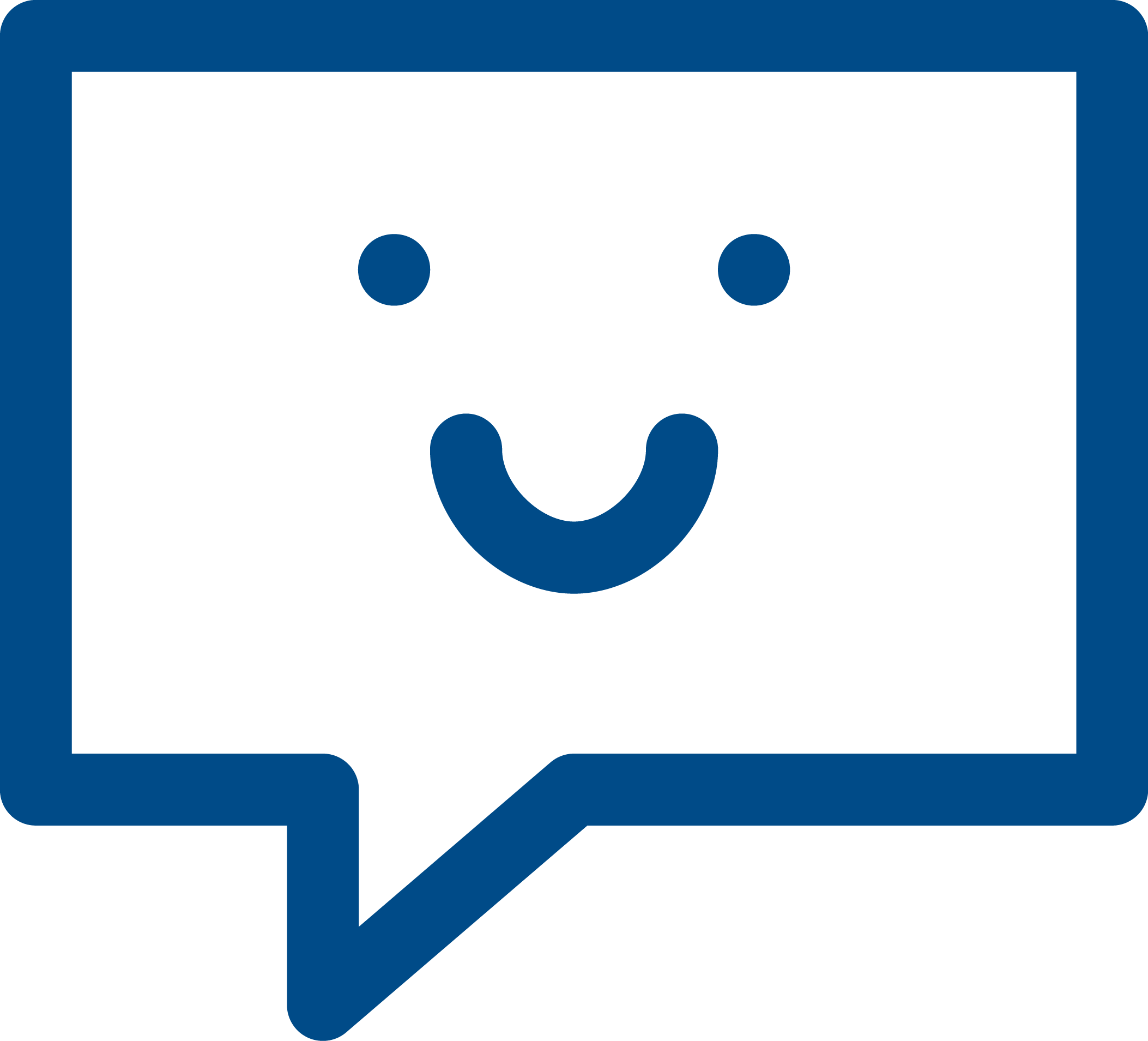 We value the people who work here - and we show that in what we offer. As well as things like annual leave and our workplace pension, working at CAWS means getting access to many benefits.A commitment to your development. We have a coordinated staff training and development strategy. This means that training will be provided both for your current job and for your development.Employee assistance programme. Everyone working at CAWS has immediate access to professional and completely confidential counselling and legal advisory services. Support when things in your life change. We’ll be there for you with options for flexible working, career breaks, and support for parents and carers.You can find out more about what we offer our employees on our websiteCitizens Advice is fully committed to stand up and speak up for those who face inequality and disadvantage. We want this to be reflected in the diversity of the people who work for us.

To help us achieve this, we aim to make our recruitment process as fair as it can be. We also offer support to disabled candidates to make sure no one loses out on a role because of their condition.
We judge the application, not the person. The select panel won’t see your personal details. This makes sure each person’s response is judged on its merits and not on their background.We offer a guaranteed interview scheme. If you have a disability and your application meets the minimum criteria for the post, we’ll interview you for it. We’re a Disability Confident employer. We’re committed to changing attitudes towards disability, and making sure disabled people have the chance to fulfil their aspirations.We’re part of the Equality and Diversity Forum. This means we’re committed to progress on age, disability, gender, race, religion and belief, sexual orientation and broader equality and human rights issues. Guidance for applicantsApplication form alternative formatsIf you need this information or any of our job application forms in an alternative format, for example, large print, audiotape, Braille or Easy Read, please contact us on 01903 252699 or at Recruitment@westsussexcab.org.uk. We are happy to receive applications in alternative formats.Important noteThe electronic application form plays a key part in our recruitment and selection process. We use the information you provide to decide whether or not to invite you for an interview. It is important that you complete the application form as fully and accurately as possible, ensuring that you give specific examples which demonstrate how you meet the essential and desirable criteria for the role for which you are applying. Incomplete applications are unlikely to pass shortlisting. Please read this document for guidance on how to complete the form.DisabilityWe have made a positive commitment to employing disabled people and guarantee to interview all disabled candidates who meet the minimum essential criteria for the role as set out in the role profile and person specification. If you wish to apply for consideration under the Guaranteed interview scheme, please complete the appropriate section on the application form.You can also use this section to let us know if you require any adjustments to be made to the shortlisting process or to provide any information you wish us to take into account when considering your application. If you are selected for interview, we will ask you to let us know if you have any access needs or may require reasonable adjustments to the interview or assessment (if applicable) at that stage. Please be assured that we will be supportive in discussing reasonable adjustments with you at any stage of the recruitment and selection process.Instructions on how to complete the Supporting information page: Information, experience, knowledge, skills and abilities section of the application formThis is a key section of the application form which allows you to provide evidence of your experience, knowledge, skills and abilities that are relevant to the role as described in the role profile. Selection is based on an assessment of the evidence you provide against the requirements of the role as set out in the person specification. It is important that you tailor your response to clearly demonstrate how you meet each requirement. No assumptions will be made about your achievements and abilities.Please provide one example for each requirement in the person specification (found in the job pack). You should choose examples of past experience that clearly demonstrate what we are looking for, and be precise about what you did, how you did it and the outcome or result of your actions. Please try to limit your response to each criterion to a maximum of 200 words.A useful guide might be S.T.A.R:Specific – give a specific exampleTask – briefly describe the task/objective/problemAction – tell us what you didResults – describe what results were achievedPlease provide recent work examples wherever possible. However, do remember that relevant examples from other aspects of your life, for example: voluntary or unpaid work, school or college work, family or home responsibilities, can also be given.Entitlement to work in the UKA job offer will be subject to confirmation that you are permitted to work in the UK in accordance with the provisions of the Asylum and Immigration Act 1996. You will be asked to provide evidence of your entitlement to work in the UK if you are successful and an offer of employment is made.Please note that Citizens Advice in West Sussex does not hold a sponsor licence and, therefore, cannot issue certificates of sponsorship under the points-based system.Diversity monitoringCitizens Advice in West Sussex values diversity and promotes equality. We encourage and welcome applications from suitably skilled candidates from all backgrounds. Monitoring recruitment and selection procedures is one way of helping us to ensure that there is no unfair discrimination in the way that we recruit people. To do this we need to know about the diversity profile of people who apply for posts at CAWS. This information is given in confidence for monitoring purposes only and is not seen by anyone responsible for making recruitment decisions. However, if you would prefer not to answer any of the questions we ask, please pick ‘prefer not to specify’ GDPR: How we will use your informationThe information you provide on this form will be used to help us decide whether to recruit you as a member of staff - this is our ‘legitimate interest’ under data protection law. It will only be seen by staff involved in the recruitment process, and will be stored securely. 

If you are recruited we will retain your contact information in order to involve and support you. We will also collect additional information, such as next of kin details, and over time records of training, support meetings and where relevant, appraisals. Again, it will be kept securely, and only those people who need to see your information in order to involve you will have access to it.

All use of applicant’s information will be relevant to their involvement, and may include:Contacting applicants when necessaryMaking reasonable adjustments to improve accessibilityMonitoring statistical details of our applicantsProviding ongoing support to applicantsAddressing problems or complaintsYou have legal rights over your data, including access to it, and the right to ask that it is corrected, restricted or deleted. There is more information on these rights on the Information Commissioner’s Office website: www.ico.org.ukIf you have any questions about the use of your data, please contact the Recruitment Team by emailing: Recruitment@Westsussecab.org.ukShortlisting outcomesShortlisted applicants will be invited for an interview. Some positions may require additional assessments (practical task/test or assessment centre). If this is the case, you will have received details either with the application pack or further details will be provided if you are shortlisted.ReferencesAll job offers are subject to the receipt of two satisfactory references: one of these should be your present or most recent employer, the other could be someone who knows you in a work related, voluntary or academic capacity. Both referees should be able to comment on your suitability for the post applied for.Health declarationAll job offers will be subject to medical assessment. If you are successful at interview, we will ask you to complete a confidential medical questionnaire which will be screened by our independent occupational health provider.The health questionnaire is not viewed by Citizens Advice staff and is sent directly by applicants who have been offered employment to our occupational health provider. The advice they give us will not identify specific health problems.Complaints procedureAny applicant who considers that they have been unfairly treated or discriminated against should be advised to contact the HR Officer, in writing, or by email, as soon as possible. Complaints received within one month will be taken seriously and investigated promptly and sensitively by the HR Officer who will advise of the outcome. This does not affect your legal rights.Email: Recruitment@westsussexcab.org.ukAddress:
HR OfficerWorthing Town HallChapel RoadWorthingBN11 1HAWant to chat about this role?If you’d like to chat about the role, please contact Recruitment@Westsussexcab.org.uk Our values – check our local values 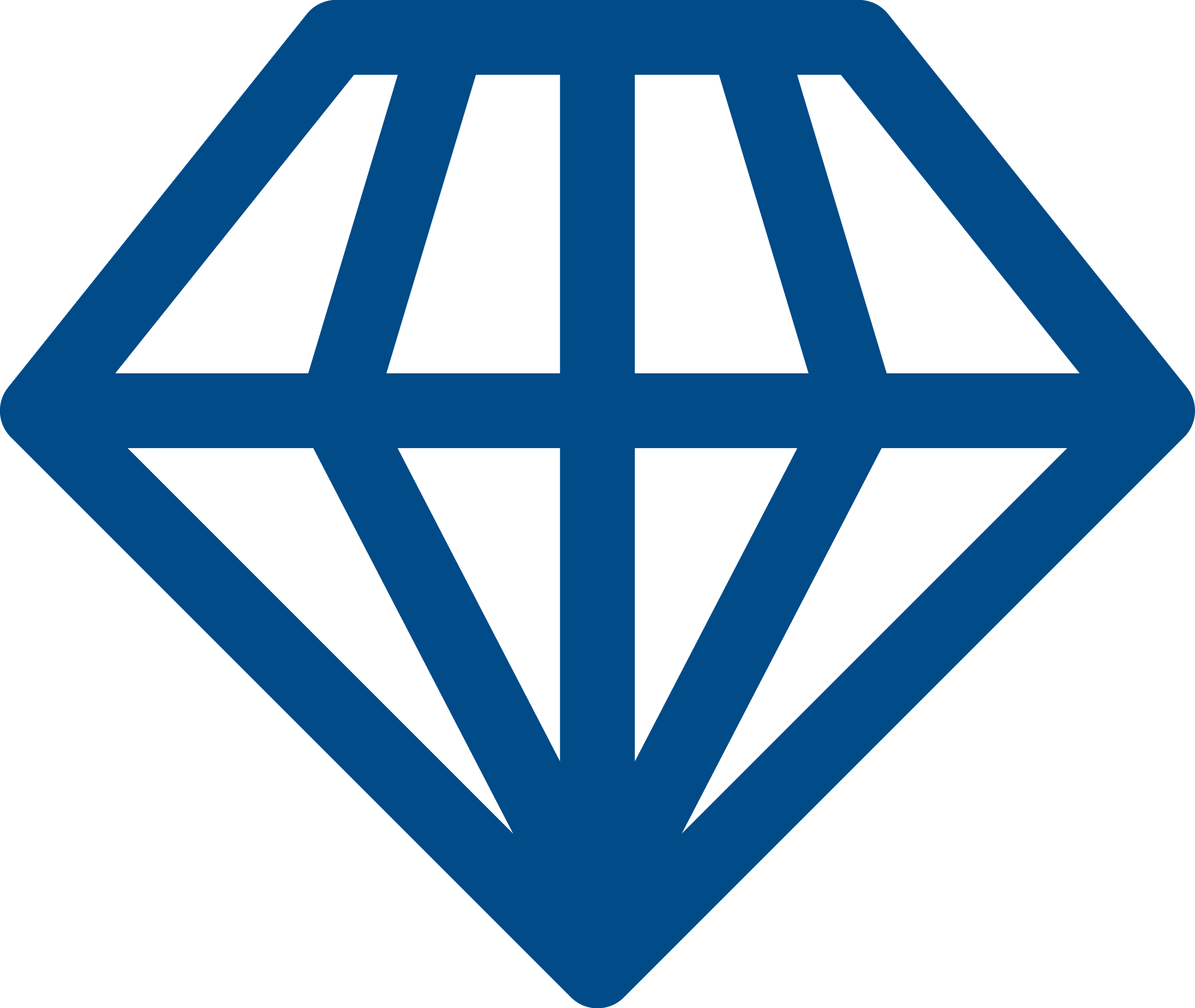 We’re inventive. We’re not afraid of trying new things and learning by getting things wrong. We question every idea to make it better and we change when things aren’t working.We’re generous. We work together, sharing knowledge and experience to solve problems. We tell it like it is and respect everyone.We’re responsible. We do what we say we’ll do and keep our promises. We remember that we work for a charity and use our resources effectively.CAWS is a registered charity and is a member of the Citizens Advice service. CAWS has six main advice centres in Crawley, Horsham, Haywards Heath, Burgess Hill, East Grinstead, Shoreham-by-Sea and Worthing, as well as several other locations in the community. National Citizens Advice has 6 national offices and offers direct support to people in 279 independent local Citizens Advice services across England and Wales. CAWS is one of these. We’re here for everyone. Our advice helps people solve problems and our advocacy helps fix problems in society. Whatever the problem, we won’t turn people away.We’re listened to - and we make a difference. Our trusted brand and the quality of our research mean we make a real impact on behalf of the people who rely on us.The Citizens Advice service is made up of Citizens Advice - the national charity - and a network of around 300 local Citizens Advice members, of which CAWS is one.CAWS is made up of:49 local staff working in one of our 6 offices.270 volunteersWe deliver general advice on benefits, debt, housing, employment, immigration, consumer issues and more, as well as working on several projects, including:Macmillan Welfare Rights, for people with cancer and their familiesMASDAP – spell out what this isHomelessness prevention projects Help to Claim- Universal CreditEU Settlement Scheme – Mid SussexCrawley Connects, offering advice in migrant communitiesThe role you’re applying for is in the in the Service Delivery Manager (Digital Services)Closing Date:9 am 29th June 2020Interview Date:7th of July 2020Reporting toService Delivery Manger (Digital Services)Service Delivery Manger (Digital Services)Proficient salary £28,700-£32,800 dependant on experience £28,700-£32,800 dependant on experienceLocationFlexible within the different offices across West Sussex and opportunity to work from homeFlexible within the different offices across West Sussex and opportunity to work from homeTeam overviewTeams providing digital information and advice services including telephone, email, video, webchat and web content across West Sussex.Teams providing digital information and advice services including telephone, email, video, webchat and web content across West Sussex.Role overviewYou will manage the delivery of our digital information and advice services and web content and develop existing and new digital services.Take an evidence approach using data and insight to drive and improve performance and support our research and campaigns work.Working with other Service Delivery Managers, advice teams and support staff you will work together to ensure the charity continuously improves, with effective processes and consistently high quality advice. You will liaise and develop close and supportive relationships with external partners and ensure we meet our contractual and internal targets. You will lead and manage a team of Advice Supervisors, paid advisors, project workers and a large volunteer team to deliver services, develop new digital products and online resources. You will manage the delivery of our digital information and advice services and web content and develop existing and new digital services.Take an evidence approach using data and insight to drive and improve performance and support our research and campaigns work.Working with other Service Delivery Managers, advice teams and support staff you will work together to ensure the charity continuously improves, with effective processes and consistently high quality advice. You will liaise and develop close and supportive relationships with external partners and ensure we meet our contractual and internal targets. You will lead and manage a team of Advice Supervisors, paid advisors, project workers and a large volunteer team to deliver services, develop new digital products and online resources. Main responsibilitiesKey elements/Tasks% of TimeService Delivery Manage the digital information and advice services including telephone, email, video, webchat and web content, ensuring teams deliver key performance indicators (KPIs) and rotas and implementing new digital projects both local and national.   Work with Service Delivery Managers to deliver a seamless comprehensive service which meets quality standards and internal indicators including investigating and responding to complaints, undertaking quality advice and case checks and file reviews.Working with the advice team, quality and learning leads to use data and evidence to continuously improve services, support staff and volunteer development and develop new services or products.  Apply organisational policies and procedures and support staff and volunteers to understand and follow them including Safeguarding.   Ensure appropriate systems are developed and maintained for reporting and recording statistical data, follow up work and quality monitoring.Keep up to date with new skills, systems, local information, ways of working and areas of advice, and ensure this is cascaded, understood and used by the advice team and other stakeholders.  Ensure issues and trends affecting clients are recorded by the advice teams and case studies captured to improve the system, support research and campaigns and developing new areas of work. To support with the production of information content for the website, development of self-help and other digital tools and provide cover and support in the delivery of information and advice if needed and to retain own professional development.  Represent the organisation with the Trustee Board, local and national stakeholders, attending meetings and providing reports and briefing papers to support discussion, decision making and funding.  60%LeadershipRole model our behaviours framework and lead your team using appropriate leadership methods including coaching and mentoring styles. Actively contribute to the Client Services Team, including team meetings, work streams and organisational planning.  Manage the advice team members across multiple sites through supervisions and appraisals, learning and development, setting and monitoring realistic targets and supporting with HR issues such as risk assessments and return to work interviews. Ensure the service is adequately resourced, staff and volunteers have the skills, knowledge and confidence to deliver their work and meet targets. Encourage good teamwork and lines of communication between all members of service delivery staff and volunteers.Support with the recruitment, training and development of volunteers and paid staff. Lead positive and active communication within and between teams.To actively ensure equality, diversity and inclusion is supported in the delivery and development of services and people’s behaviours. 30Other Duties & Responsibilities Take responsibility for ensuring you have up to date knowledge in your field and retain continued professional development.   Be prepared to travel to any office at short notice to support service delivery.Manage wellbeing, health and safety of yourself, your team and others and follow all relevant policies and procedures.  Support the organisation with fundraising including funding applications.   Carry out any other tasks which may be within the scope of the post to ensure the effective delivery and development of the service.10Knowledge and experience At least 2 years recent experience of managing or supervising a helpline and other digitally delivered services in an advice settingE Knowledge and experience Proven knowledge of quality and experience of working to external standards for example AQS, PQASSO, Citizens Advice Performance Quality Advice  Frameworks E Knowledge and experience Proven track record of planning services and projects, managing resources, monitoring and meeting targets to deliver a busy service across a County or other geographic area  EKnowledge and experience Proven ability to manage and motivate people and remote teams to perform their role, using a range of tools and leadership methods DKnowledge and experience Recent experience of using case management systems to record and monitor work including KPIs and service deliveryEKnowledge and experience The ability to develop new digital services or products to improve processes or support people to access information and helpDKnowledge and experience Experience of working in partnership and building trust with a range of stakeholders and funders D Knowledge and experience Experience of providing advice in an area of social welfare law or generalist advice and how to manage safeguarding issues which may can arise in an advice settingDSkills Ability to communicate effectively verbally and in writing, including explaining complex information and clear reports, to a wide range of audiences ESkills Ability to monitor and analyse performance data, check accuracy of calculations and attention to detail E Skills Excellent co-ordination and organisational skills, able to manage conflicting priorities and meet deadlines E  Skills Ability to work independently and support others, with excellent ICT and digital skillsESkills Effective and creative problem solving and decision making skills whilst able to follow agreed policy and proceduresESkills An understanding of learning styles and ability to train and develop people to provide high quality digital advice on a range of subjectsDQualifications and training  Advice qualification or equivalent experience, able to meet relevant citizens advice competencesD Qualifications and training  People, project or organisational management training D Personal attributes Empathic understanding of the issues affecting clients and the community EPersonal attributes A proven commitment to equality, diversity and inclusion willing to challenge behaviours and discrimination EPersonal attributes Able to receive feedback and provide constructive support to others E Other requirements Happy and able to work and travel across West Sussex and attend occasional meetings outside of the area as the role requires D 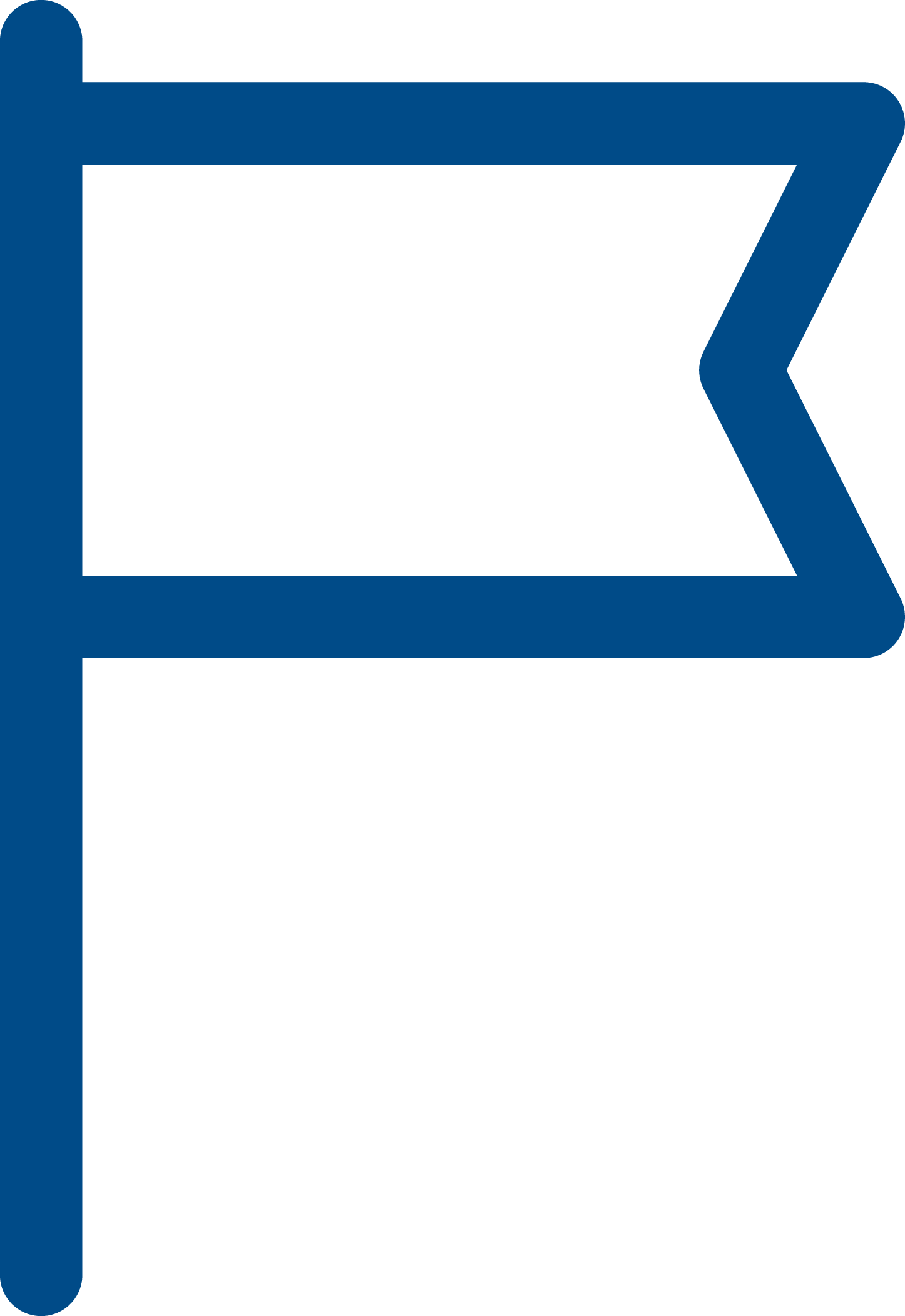 Equality and diversity at CAWS 